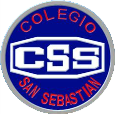   COLEGIO SAN SEBASTIAN    SANTO DOMIINGO 2078    PROFESORA: PAMELA MOYA                                                                                EVALUCION  DE  ARTES  VISUALES                                                                                       2° MEDIO                                                                   “Diseño y difusión  ”           Propósito:Esta unidad tiene por finalidad que las y los estudiantes creen piezas de diseño a partir de diferentes propósitos expresivos y funcionales, utilizando variados medios y materialidades. También se pretende que creen e implementen proyectos de difusión de manifestaciones visuales en su comunidad.     Objetivo de la Unidad:Demostrar disposición a expresarse visualmente y desarrollar su creatividad, experimentando, imaginando y pensando divergentemente.   Indicadores: Desarrollan ideas originales para piezas de diseño, respondiendo a diferentes propósitos.Realizan investigaciones artísticas experimentando con diferentes materialidades para desarrollar piezas de diseño.Crean piezas de diseño originales con diversos propósitos.Utilizan de manera responsable materiales en sus piezas de diseño, para aportar a la sustentabilidad del medioambiente.EVALUACION:1.-GRABAR UN VIDEO DE 2 MINUTOS MAXIMO, EXPLICANDO TU DISEÑO, DECORACION, COLORES, OBJETOS UTILIZADOS Y LINEA DE DECORACION.CONTRUYE UN FOTOMONTAJE DE DISTINTAS AREAS DE UN DEPTO PEQUEÑO:COCINABAÑOLIVINGHABITACION LOS MEDIOS A UTILIZAR SON: Escoge solo uno. registrando los cambios por fotografía del antes y después de los cambiosPAUTA DE EVALUACION:1.- Claridad de su obra escogida.4 pts.2.- Manejo de contenido. Seguridad en la presentación.2pts.3.- dicción y volumen adecuado.1pt.4.- Participación en Clases.1 pt x clase.5.- Manejo en la técnica escogida.4pts.6.- Originalidad de su obra.2pts7.- Descripción de contenido.3pts.8.- Idea clara de la unidad y la evaluación. EN SUS OBRAS FOTOGRAFIAS3pts.